INTORDUCTIONLand Surface Temperature (LST) is one of the indicators that is selected as input for Artificial Intelligence (AI) algorithm.  We planned to use anomaly detection algorithms (R and kernel R) to detect anomalies in both the hyperspectral data and the geophysical and geological data sets. This will reveal possible relations between the detected anomalies in the image data cubes and geological and geophysical data sets. However, the fumerals size on the geothermal site is mostly in several meters. Therefore, the spatial resolution of the raw data for LST is critical and important for successful analysis. For this purpose, we use RX anomaly detection algorithm on Sentinel 3, Aster and Landsat satellite images. DATAAs it was mentioned above, the spatial resolution of data is important for anomaly detection algorithm. Therefore, we started to search available free and high spatial resolution satellite images for this purpose. We have found three different data available as free. These are Sentinel 3, Aster and Landsat 8 satellite images. We use all these three types of images for anomaly detection and LST analysis. All analysis results have been resampled to 3x3 m resolution in order to be consistent and use them as input for SOM, SVM and AI algorithms. In the following section, we explain these analyses in detail.  Sentinel 3 DataSentinel 3 data is for measuring surface topography, sea and land surface temperature and ocean and land surface color for forecasting systems, environmental monitoring and climate monitoring. Figure 1 shows the structure and main instruments carried by Sentinel 3. Since it is for sea and land surface temperature, we used SLSTR instrument data for LST analysis (Sentinel.esa.int). We use 10/24/2019 and 09/27/2019 date of Sentinel 3 data for LST analysis.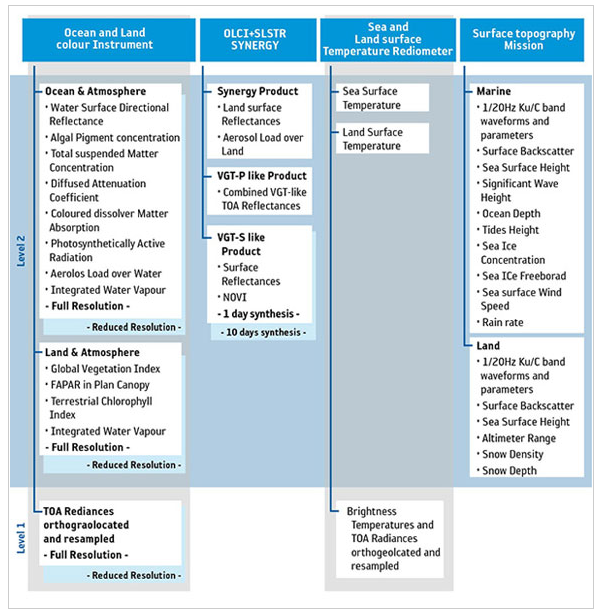 Figure 1. SENTINEL-3 Products Structure (Credit: ESA) (Sentinel.esa.int).Table 1 shows the main characteristics of the SLSTR data in more detail.Table 1. The main characteristics of the SLSTR (Sentinel.esa.int).Table 1 indicates the spatial resolution of the data which is 500 m. We downloaded Sentinel data from the link provided in this table. Aster DataThis is another data that is used for LST analysis. The methodology which is used for different data is clearly different.  shows the specification of the Aster data which is used in the project. We use 04/28/2019 and 02/08/2019 date of Aster data for LST analysis. Table 2 shows some features of the Aster data. Table 2. Aster Data Specification (ASTER Satellite Sensor Specifications | Satellite Imaging Corp, 2020).ASTER has 14 bands of information and Table 3 shows the detail information about these bands. Table 3. Aster Bands Information ((Fujisada, 1995; Yamaguchi et al., 1999)The ASTER instrument consists of three separate instrument subsystems:VNIR (Visible Near Infrared), a backward-looking telescope which is only used to acquire a stereo pair imageSWIR (Shortwave Infrared), a single field aspheric refracting telescopeTIR (Thermal Infrared)Landsat 8 DataLandsat 8 was launched on 11/02/2013 which is the called Landsat Data Continuity Mission (LDCM). NASA and the United States Geological Survey (USGS) has been managing and controlling the satellite and products together (Landsat 8, 2020). The thermal bands are band 10 and band 11 in Landsat 8 products (Table 11). Therefore, we used these bands for LST analysis and anomaly detection. The data that we use from Landsat is between 02/14/2019 and 11/29/2019.Brady and Desert Peak Landsat DataWe downloaded 86 images for Brady and Desert Peak from websites, however, many of them are useless because they are composed from patch. The patch type of images does not cover the whole Area of Interest (AIO) in the geothermal site. Therefore, the patch type of images has been removed from the analysis stack. We used 25 of the data which covers the area given in Table 4. Then, we statistically analyzed the data stack and eliminate the outlier from the stack as shown in Table 5. The images whose maximum temperature under the zero Celsius degrees has been eliminated from the stack. Also, images whose standard deviation higher than 4 have been eliminated from the stack. The last threshold is about the range of the data itself. If the range is lower than 10 is also another threshold to remove the data from the stack. We keep the data for further analysis with respect to those thresholds mentioned above. The yellow colored row has been removed from the stack for further analysis. Table 4. Landsat data stack used for LST analysis for Brady. Table 5. Brady Landsat Data Stack after First Threshold. Table 6 shows the final list after final threshold applied on the list shown in Table 5. We apply the similar statistical analysis to get the final stack of images for LST analysis. In the “Keep” column, “FALSE” labelled data row has been removed from the stack. The threshold is as follow;Eliminated images that were too cool (below 0°C maximum Temp)Eliminated images with temperature ranges above 1 standard devRange >= 5 (at least 1°C span for each cluster)Table 6. Brady Landsat Data Stack after Final Threshold.Table 8 shows the final list after final threshold applied on the list shown in Table 7. We apply the similar statistical analysis to get the final stack of images for LST analysis. In the “Keep” column, “FALSE” labelled data row has been removed from the stack. The threshold is as follow;Eliminated images that were too cool (below 0°C maximum Temp)Eliminated of Std Dev > 8Range <= 10 (none)Table 7.  Desert Peak Landsat Initial Data Stack after First Threshold.Table 8 shows the final data stack after first threshold. We apply K-Means clustering algorithm on this stack of images. After these thresholds, we use 12 images for further analysis. Table 8. Desert Peak Landsat Data Stack after Final Threshold.Salton Sea Landsat DataWe used 21 images for Salton Sea downloaded from websites given in Table 12. The patch type of images does not cover the whole Area of Interest (AIO) in the geothermal site. Therefore, the patch type of images has been removed from the analysis stack. We keep the images after application of the defined filters for further analysis. Table 10 shows the final list after final threshold applied on the list shown in Table 9. We apply the similar statistical analysis to get the final stack of images for LST analysis. In the “Keep” column, “FALSE” labelled data row has been removed from the stack. The threshold is as follow;Eliminated images that were too cool (below 0°C maximum Temp)Eliminated of Std Dev > 8Range <= 10 (none)After the final threshold, we used 18 images for further analysis. Table 9. Initial Stack of Images for Salton Sea After Application of the Filters.Table 10. Salton Sea Landsat Data Stack after Final Threshold.Table 11 and  Table 12 shows the detail specification of the Landsat 8 Satellite Image Data. Table 11. Landsat 8 Bands Specifications (Jeevalakshmi, Narayana Reddy and Manikiam, 2017)Table 12. Landsat 8 Specifications.METHODOLOGYFirst, we analyzed Sentinels 3 for extraction of anomaly.  However, the spatial resolution of Sentinels 3 data is 500 m and is not satisfactory to extract anomaly on such a low-resolution data and its result. Since each type of data has its own specific features and bands, we use the different methodology for the anomaly detection of the Sentinel 3, Aster and Landsat 8 data. For LST analysis, we used ENVI software. We used R Script to develop K-Means Algorithm and Pattern Extraction. K-Means code for LST analysis can be downloaded from https://github.com/jmoraga-mines/doe-r. ArcGIS and MATLAB are used for RX anomaly detection. ArcGIS, ENVI and R are used for visualization purposes. Sentinel and Aster Data Analysis MethodologySentinel 3 data includes the LST analysis band in the stack. We extracted the LST band and apply RX anomaly detection algorithm in order to see the LST anomaly. However, 500 m resolution could not give detailed information about the land surface temperature. Then, we continue to analyze Aster data for LST analysis. As it is stated above, the resolution of the Aster data is not good enough again to extract the anomaly. The methodology applied for LST analysis by using Aster images is shown in Figure 2. We have applied Rx anomaly detection algorithm after LST analysis.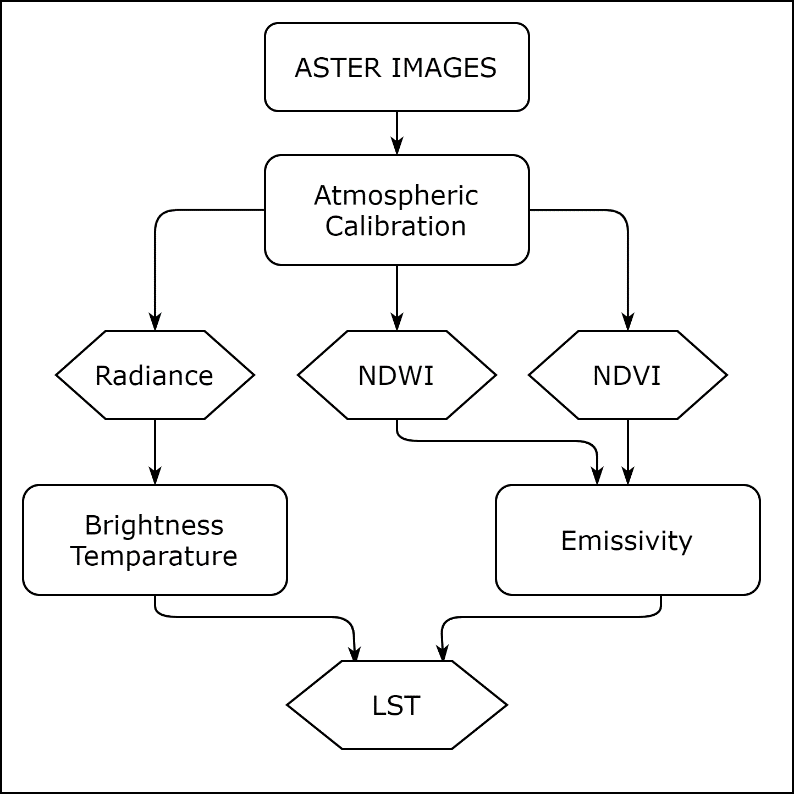 Figure 2. ASTER LST Analysis Methodology.We have selected Aster and Landsat images for LST analysis in order to compare and validate their results. We continued to analyses Aster data first by using the methodology mentioned above. Landsat Data Analysis Methodology Finally, we have selected the Landsat 8 data for LST analysis. The main methodology is shown in Figure 3. Again, we have applied Rx anomaly detection algorithm after LST analysis.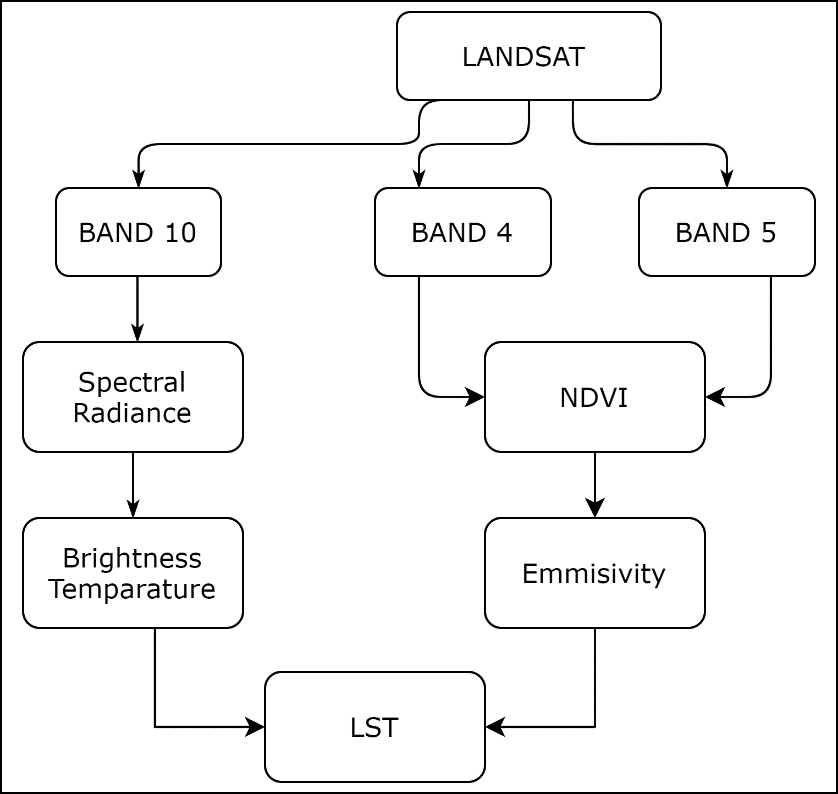 Figure 3. LANDSAT LST Analysis Methodology.We have applied the same anomaly detection methodology that was promised in the project proposal. However, the spatial resolution of the Landsat 8 data (30 m) is not satisfactory to extract several meters of fumerals on the site, so does the anomaly create by these fumerals. Pattern Recognition Method by Using K-Means AlgorithmAfter all anomaly detection attempts by using different data and methods, we see the resolution of freely available data are not enough to extract the meaningful information and detect the anomaly. Therefore, we decided to apply a unique and new approach to see the LST due to geothermal on the site. Instead of analysis one image for temperature anomaly on the site, we started to analyses more images to see the time-series effects of the geothermal on the site. This aims to see whether there is a seasonality or not. Another purpose of this analysis is to see the results of more images and increase the precision and accuracy of the LST map.  The main methodology is explained in Figure 4. 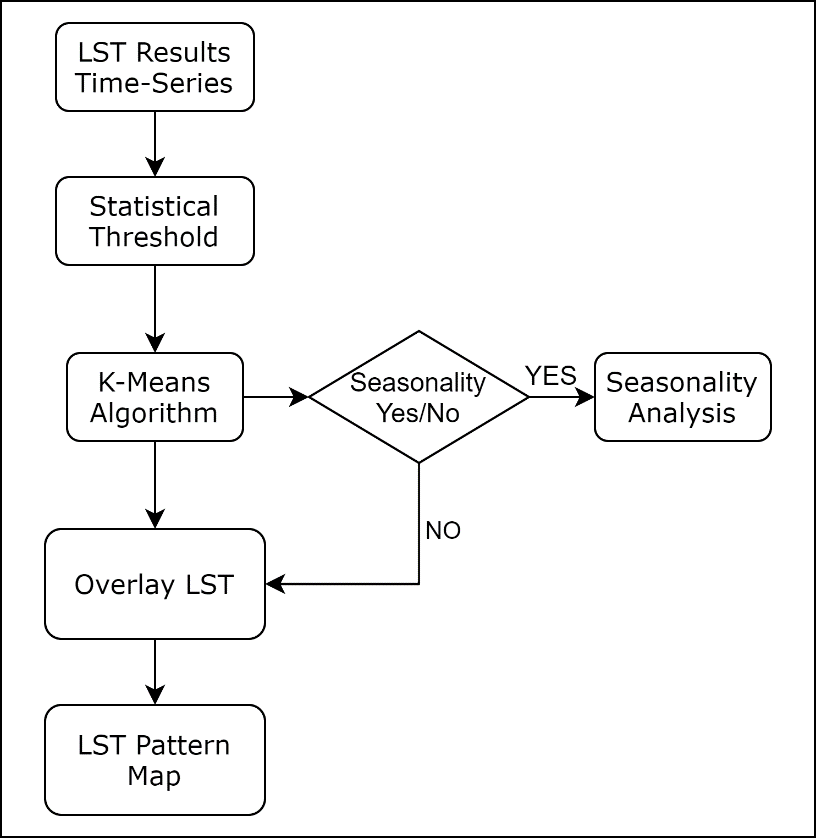 Figure 4. LST Pattern Detection Methodology.We have downloaded all LST analysis results from the websites given in Table 12. All analysis results were provided by using the same methodology that we applied on the Landsat Data. We removed the data which were corrupted from the list. We statistically analyzed the remaining data after first and final threshold. Then, we applied K-Means Clustering algorithm to see the clusters whether they delineate a pattern or not.  In addition, we look for the seasonality of the data by analyzing these time-series data in time. If there is no seasonality, we continue to analyze the whole stack of images to understand the pattern whether they are overlapped with the rest of the layers (e.g. displacement, fault, fumerals, DTS, wells, minerals). RESULTSSince we have used three different data to extract the LST anomaly, we discussed all these three analysis results here. After that, we develop a new and unique methodology to find a pattern created by LST analysis in time. We evaluated and discussed the developed methodology results in more detail. LST for BradyFirst analysis is done with Sentinel 3 data which is shown in Figure 5.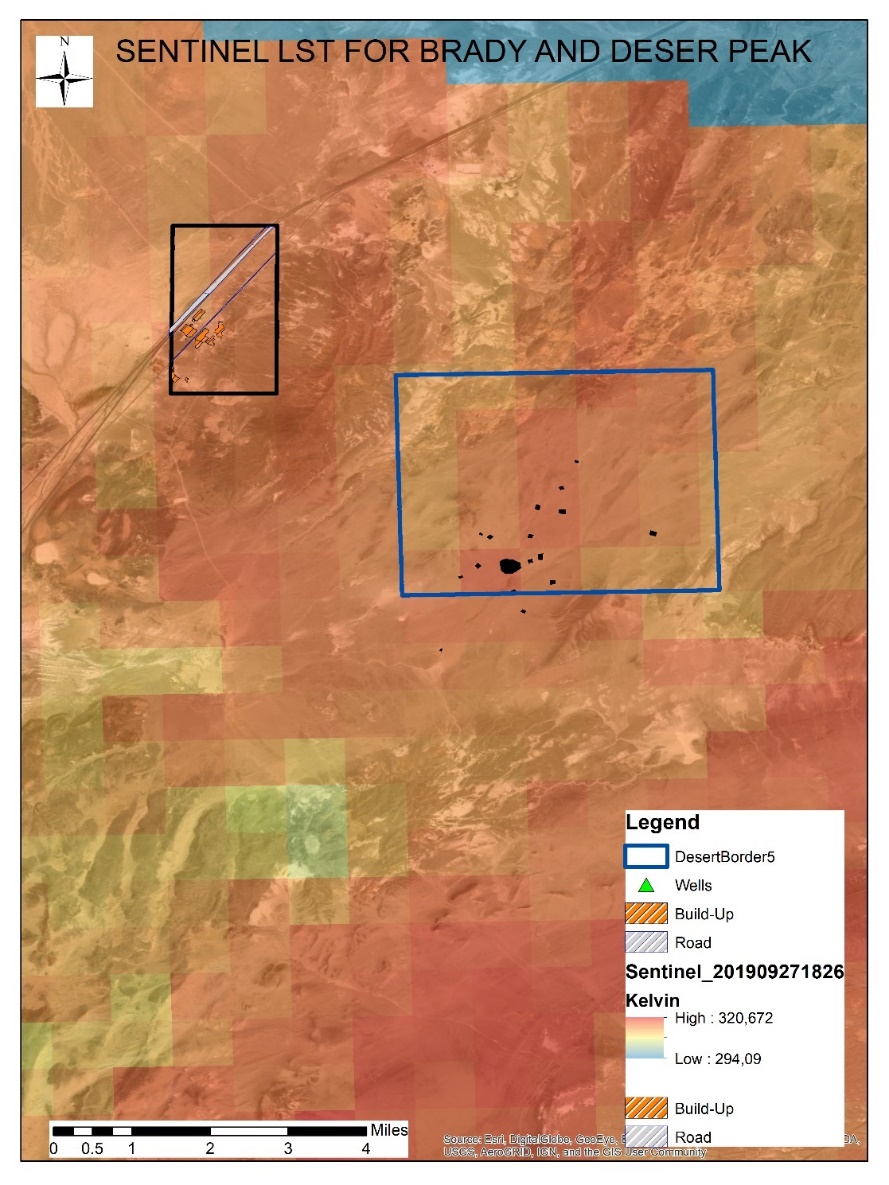 Figure 5. Sentinel Analysis Result (09/27/2019) for Brady and Desert Peak.The Figure 5 shows the result of Sentinel analysis but the resolution of the data was not enough to extract the LST anomaly. Therefore, we continue to analyze the Aster data for LST anomaly detection. As mentioned above in the data section, the resolution of the Aster is 90 meter and better than the Sentinel data. Therefore, we expect to see some anomaly on the site because of surface temperature. However, we take the difference of the day and night to see the anomaly on the site instead using directly night or day images alone. Although, the LST analysis is matching with the result of the Landsat, it is still does not enough to exactly extract the LST anomaly on the site. Figure 6 shows the one of the aster analysis result. It is the difference of the day and night LST analysis result. LST is higher the area which geothermal production is active.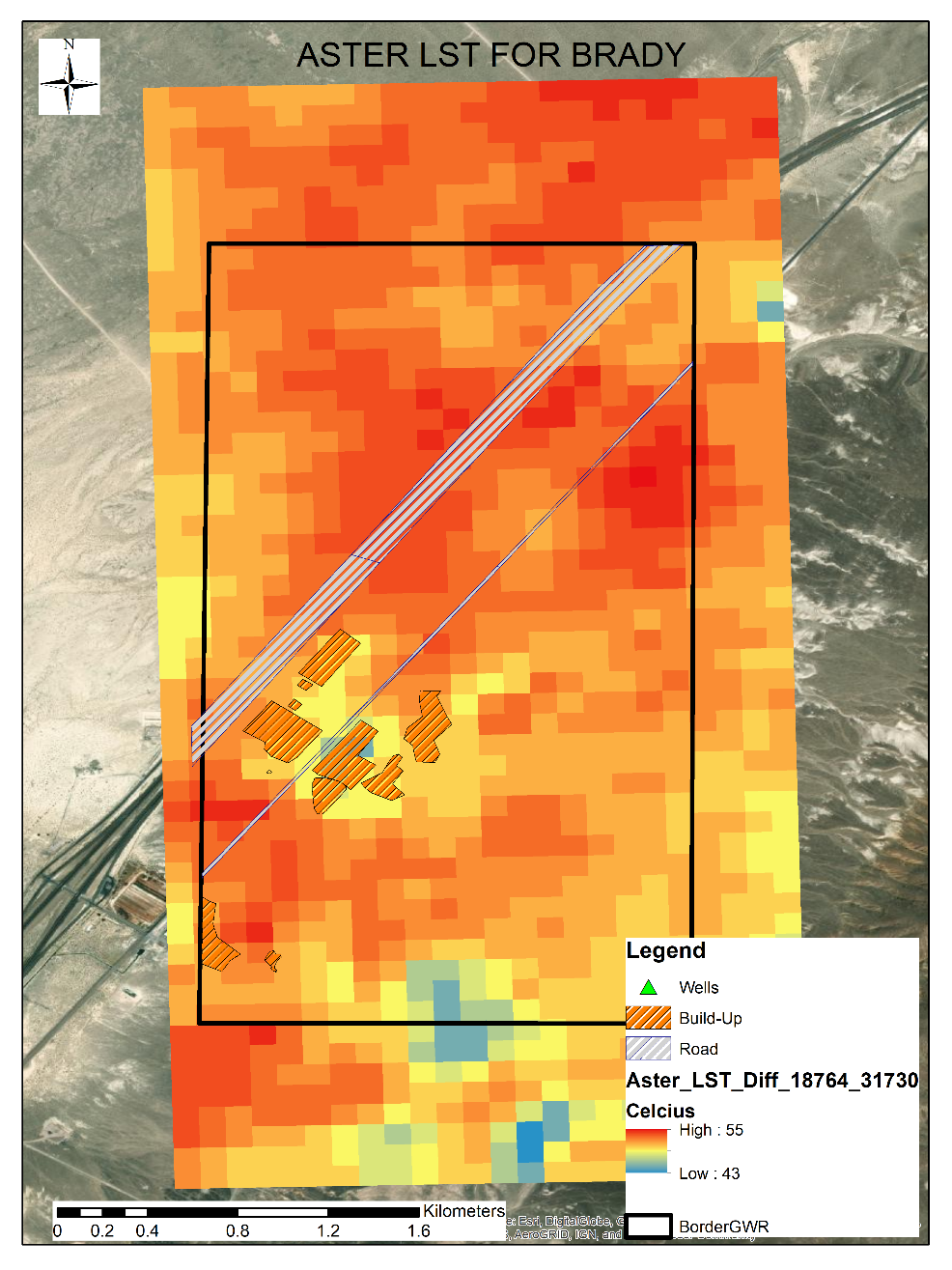 Figure 6. Aster Analysis Result (04/28/2019-02/08/2019) for Brady.Finally, since it has better resolution and ready-to-use database on the website mentioned before. We decided to continue to analyze the Landsat 8 data. It would be also better to compare these three results for verification at least. Therefore, we analyzed the Landsat 8 images for this purpose. The database which provide LST analysis for North America is matching with the result of our analysis. Then, all analysis results downloaded from the website given in data section. However, most of them were patch type of data and did not cover the AOI. We eliminated those patches from the stack. After that we applied a statistical threshold to eliminate the outlier images form the stack again shown in Table 5. After the statistical threshold elimination, we apply K-Means Clustering Algorithm into 3, 4, and 5 Clusters. It is observed that the 5 Cluster is better to separate the intervals and show the pattern overlapped on the site. 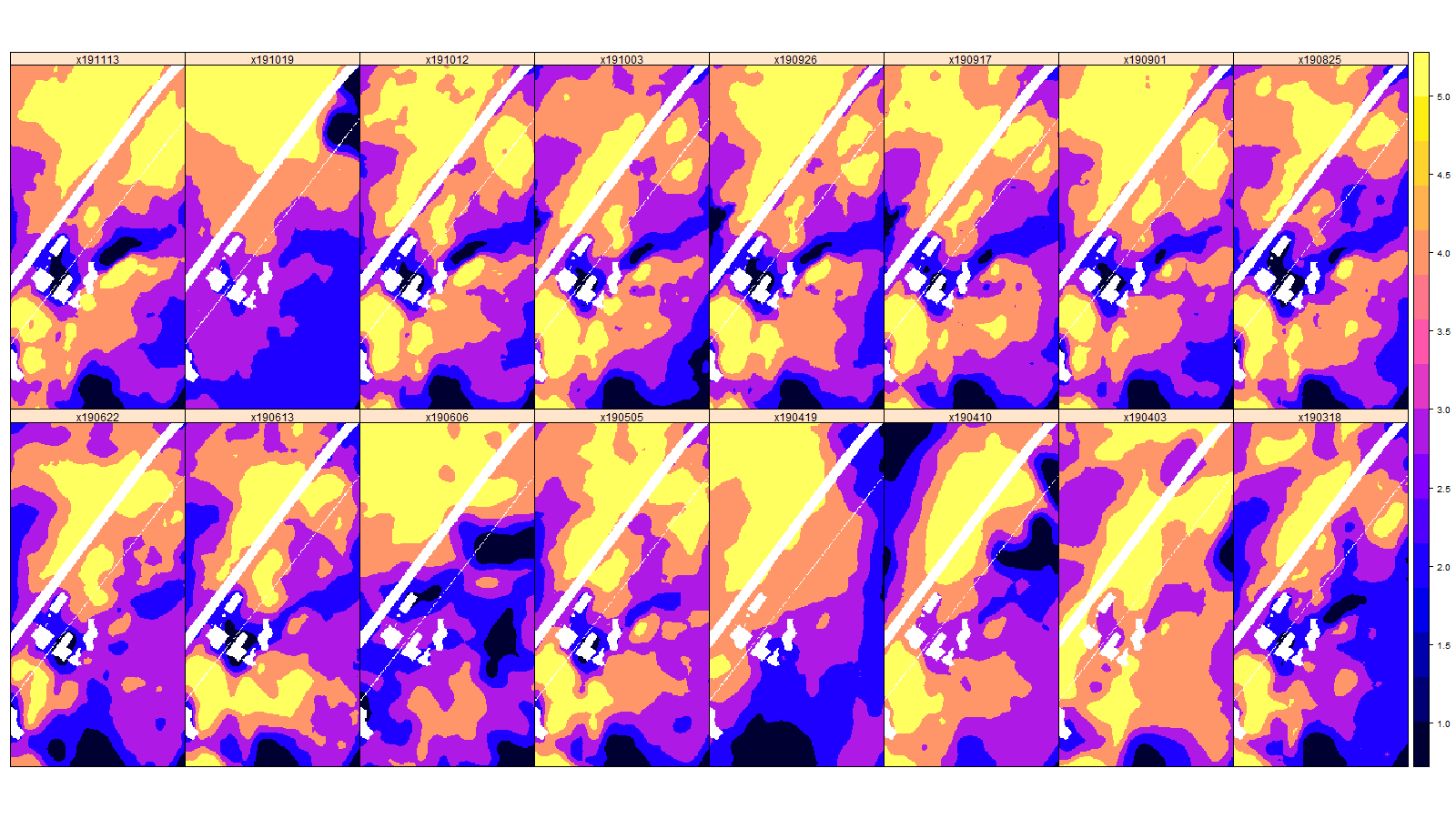 Figure 7. K-Means Result for Brady on the Selected Data Stack After the Statistical Threshold (Light Color (Yellow) Hot; Dark Color (Black)  Cold). K-Means Cluster shows that Cluster 5 are overlapping on the hot areas. Also, some part of the Cluster 4 also is overlapping on these hot areas. Table 9 shows the K-Means Cluster statistics about each one. As expected, the mean, min and max temperature values grow from Cluster 1 to Cluster 5. Also, both range and standard deviation are within a similar range for most clusters.Table 13. K-Means Cluster Statistics In all analysis, we selected the number of images of 75% representativeness of Cluster 5 and 95% representativeness of Cluster 4. The number of overlapped images for Cluster 5 is 9 whereas it is 13 for Cluster 4 as shown in Figure 8.Figure 8. Cluster 4 and Cluster 5 for Brady.Figure 9 shows the result of the Landsat LST analysis. It is clear that LST results are overlapped with the geothermal area.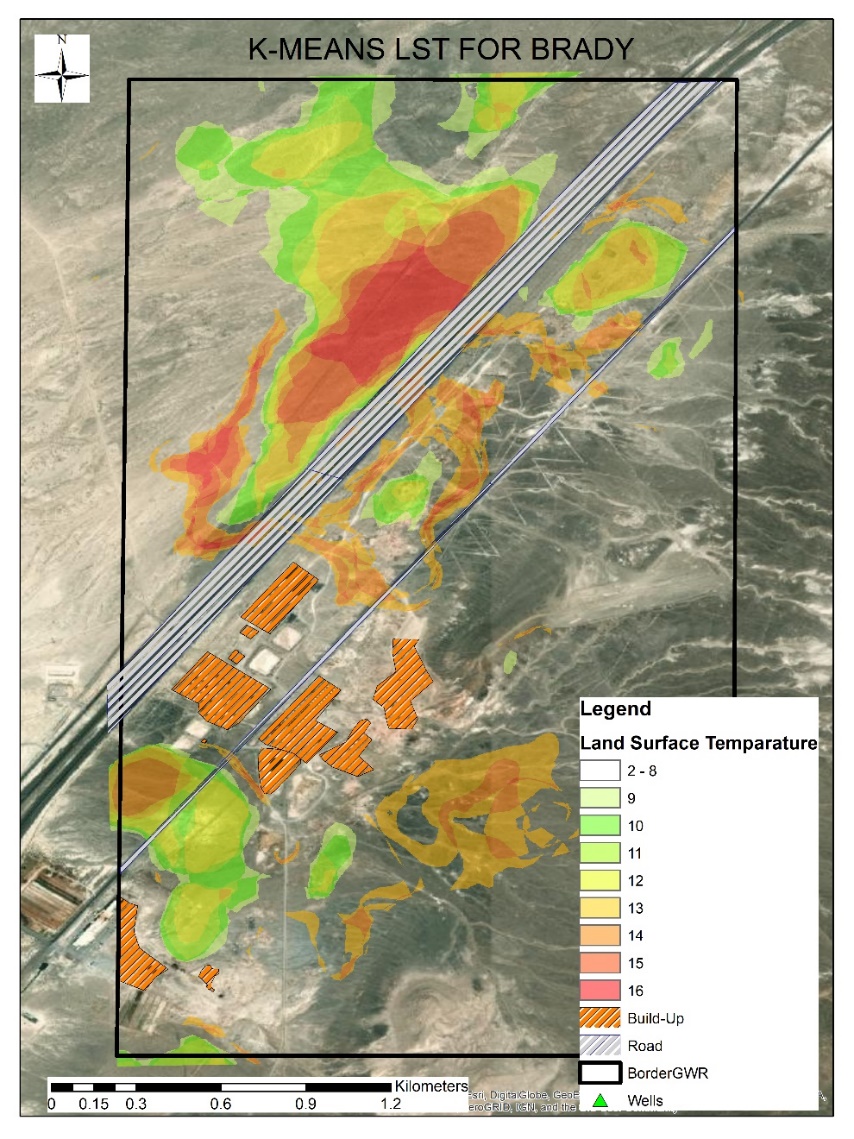 Figure 9. Landsat Analysis Result for Brady.LST for Desert PeakAfter the final threshold, we have 14 images for Desert Peak LST analysis. The stack of images is shown in Figure 10. We observed a pattern on this stack of images. Therefore, we continue to apply K-Means Clustering analysis on this stack. 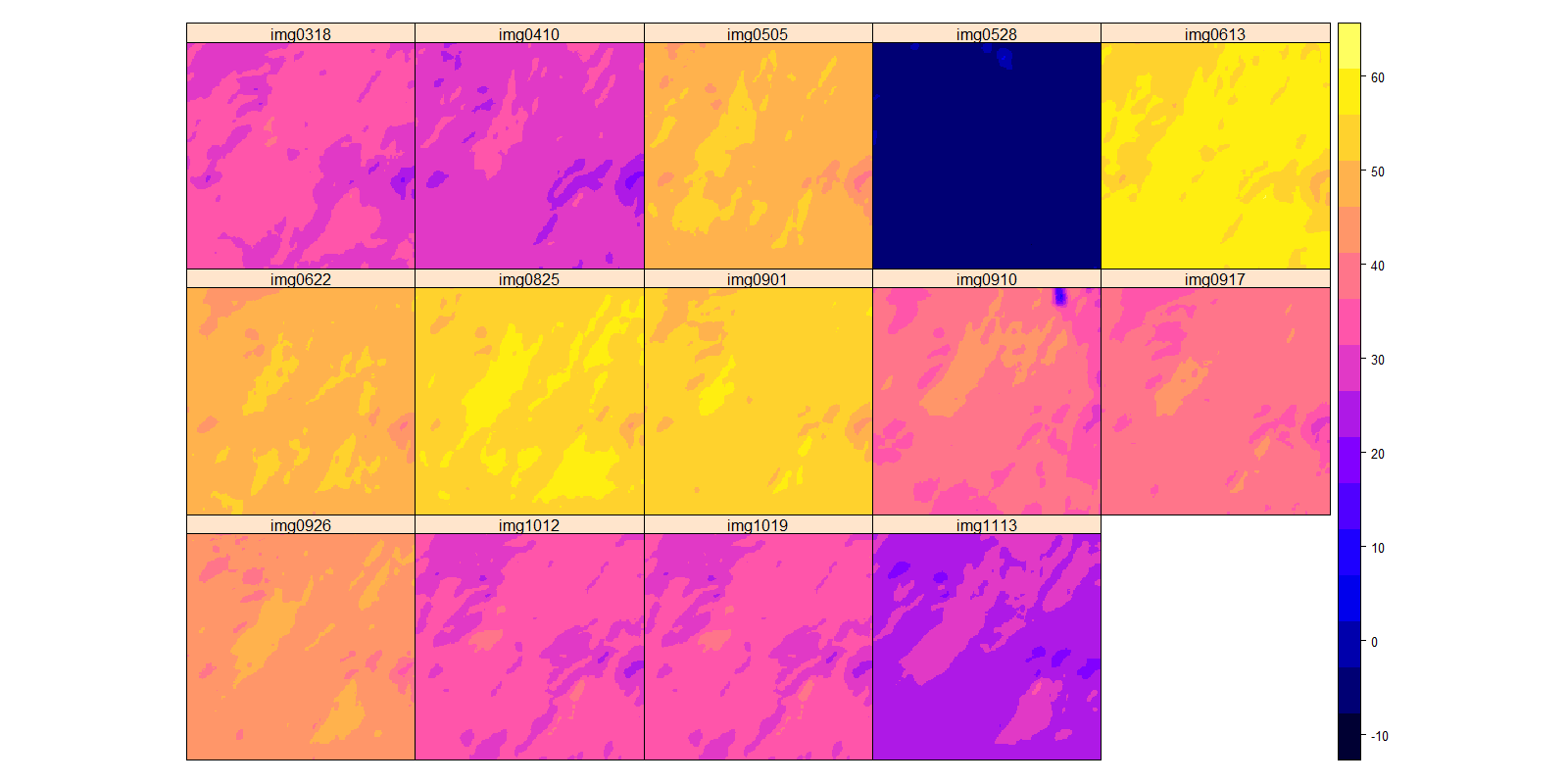 Figure 10. LST Result Desert Peak on the Selected Data Stack After the Statistical Threshold (Light Color (Yellow) Hot; Dark Color (Black)  Cold).Figure 11 shows the K-Means Clustering analysis result. Cluster 4 and Cluster 5 are representative for this site. K-Means algorithm shows the pattern better than LST analysis. Again, Cluster 5 is the most representative one to show the hot zones in the field. 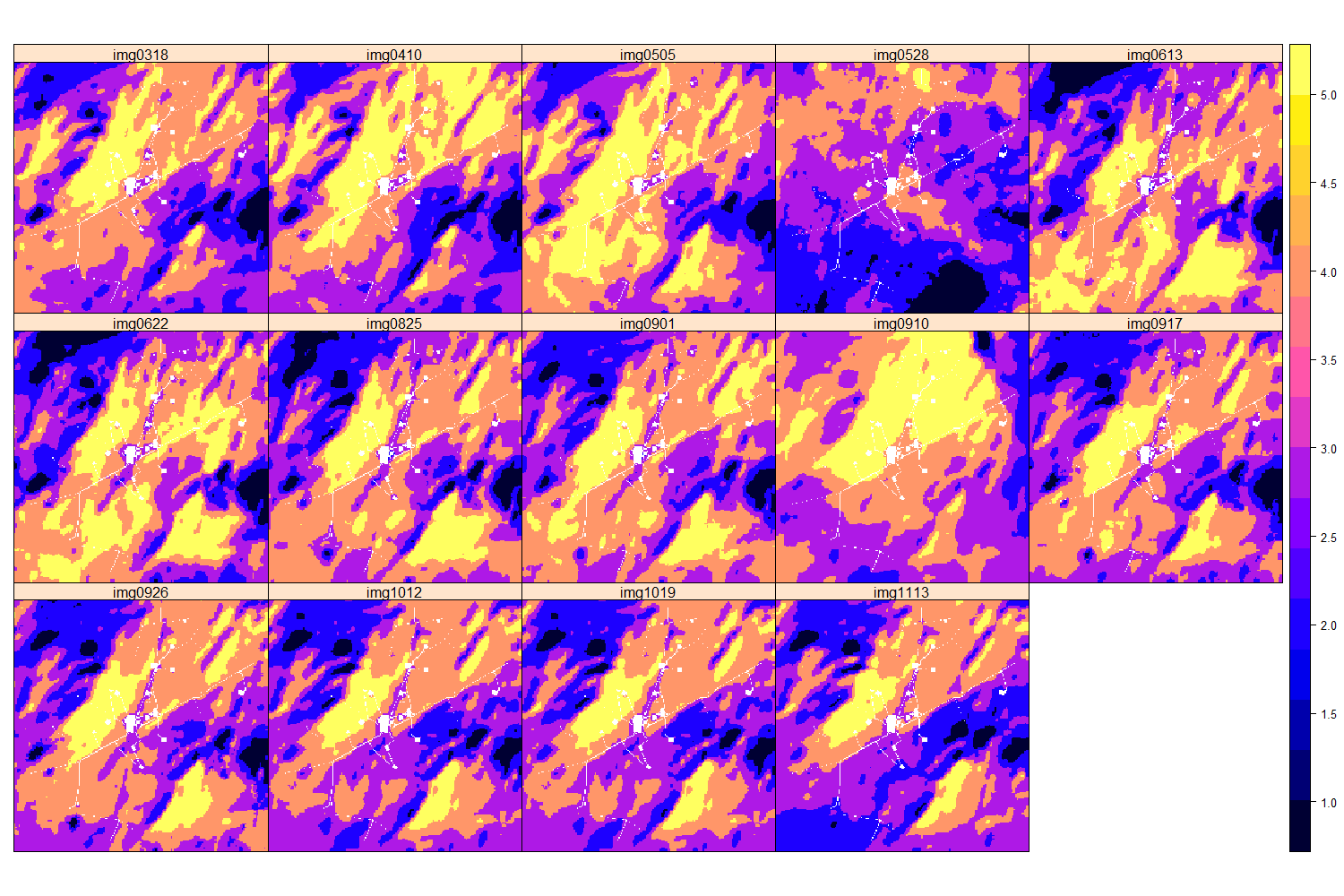 Figure 11. K-Means Result for Desert Peak on the Selected Data Stack After the Statistical Threshold (Light Color (Yellow) Hot; Dark Color (Black)  Cold).Cluster 4 with 9 overlapped images represents 95% of stack of images and Cluster 5 with 7 overlapped images represents 75% of stack of images after statistical analysis of K-Means Result. Table 14. Statistics about Overlapped Clusters for Desert PeakFigure 12 shows the Cluster 4 and Cluster 5 separately. Figure 12. Cluster 4 and Cluster 5 for Desert Peak. Figure 13 shows the merge of Cluster 4 and Cluster 5 (Figure 12) and accepted as the final input for AI algorithm. 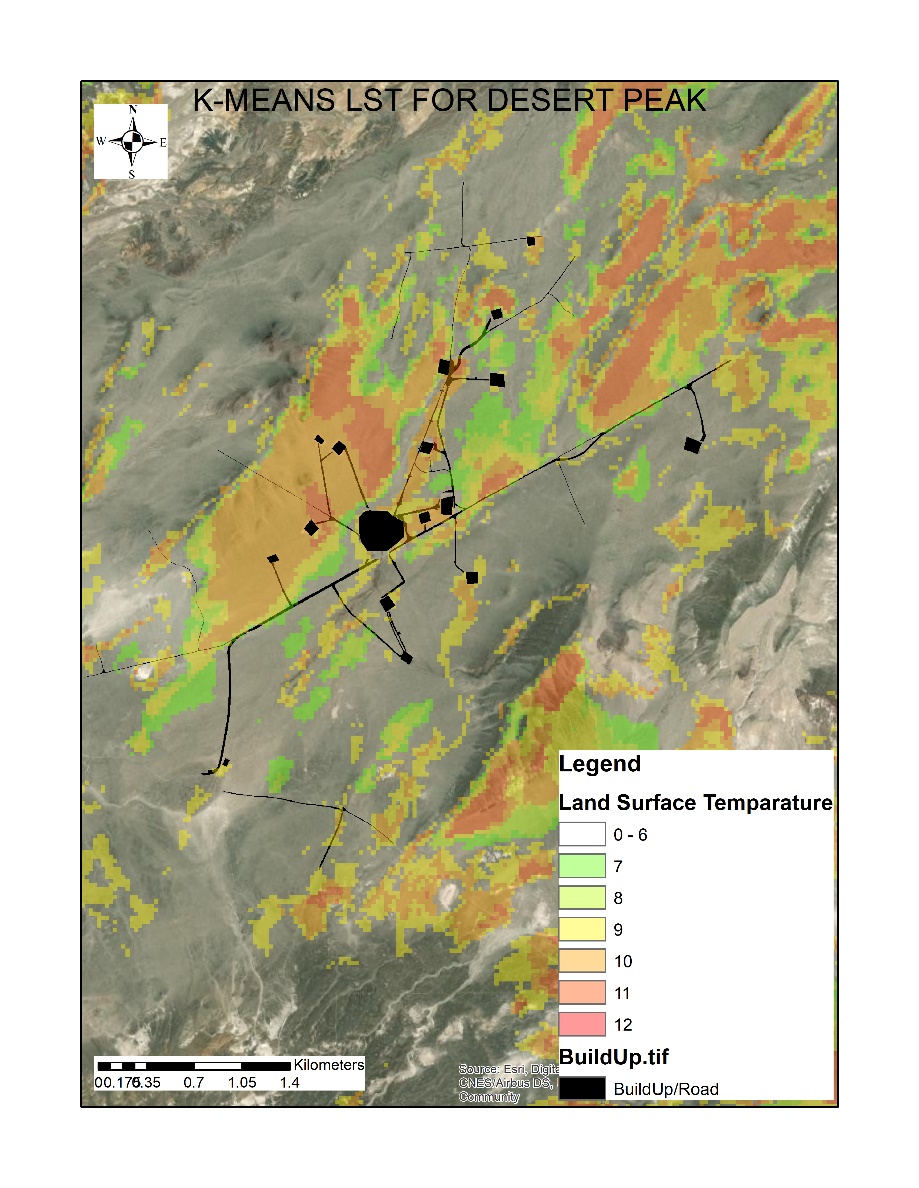 Figure 13. Landsat Analysis Result for Desert Peak.LST for Salton SeaAfter the final threshold, we have 18 images for Salton Sea LST analysis. The stack of images is shown in Figure 14. We observed a pattern on this stack of images. Therefore, we continue to apply K-Means Clustering analysis on this stack. 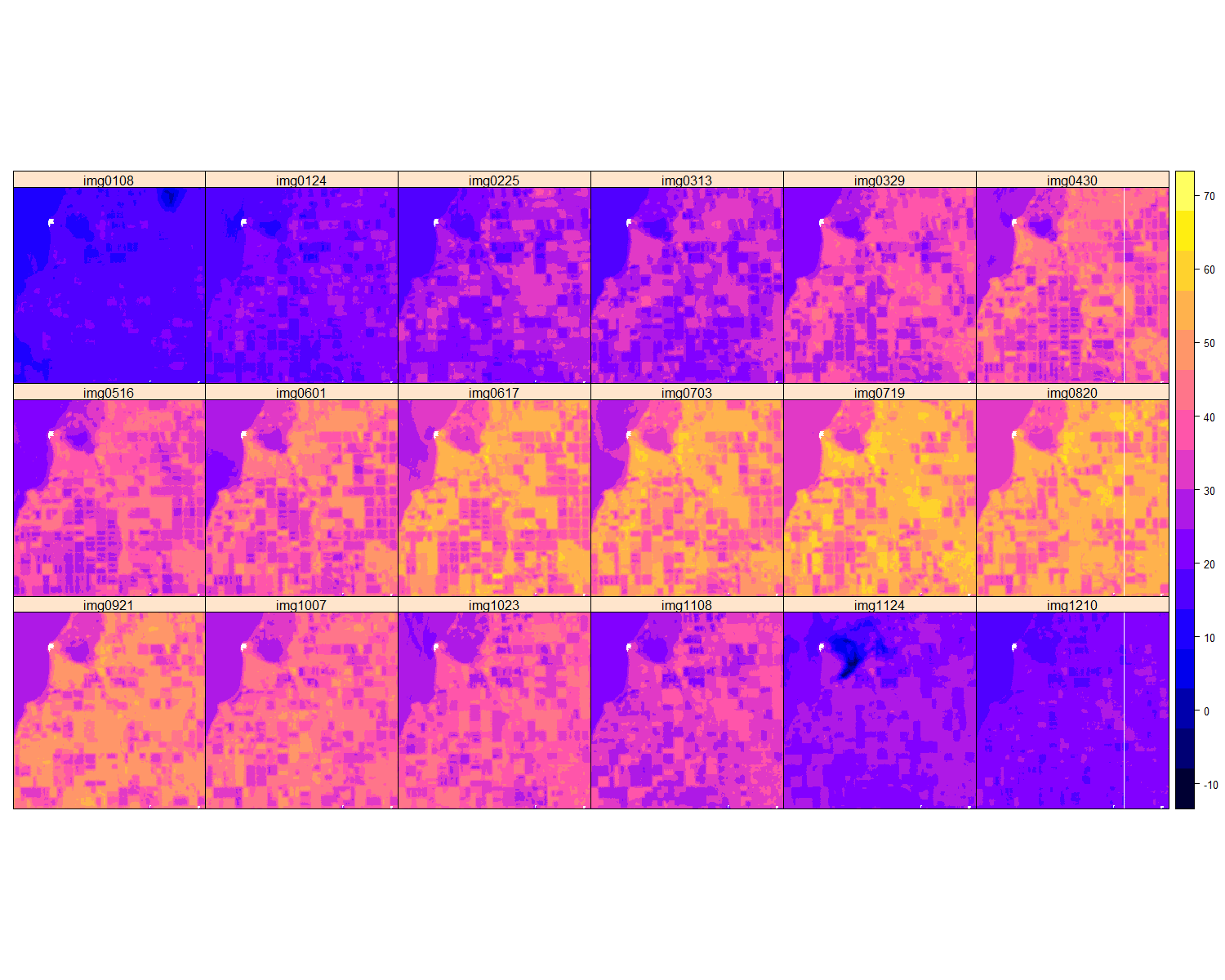 Figure 14. LST Result for Salton Sea on the Selected Data Stack After the Statistical Threshold (Light Color (Yellow) Hot; Dark Color (Black)  Cold).Figure 15 shows the K-Means Clustering analysis result. Cluster 4 and Cluster 5 are representative for this site. 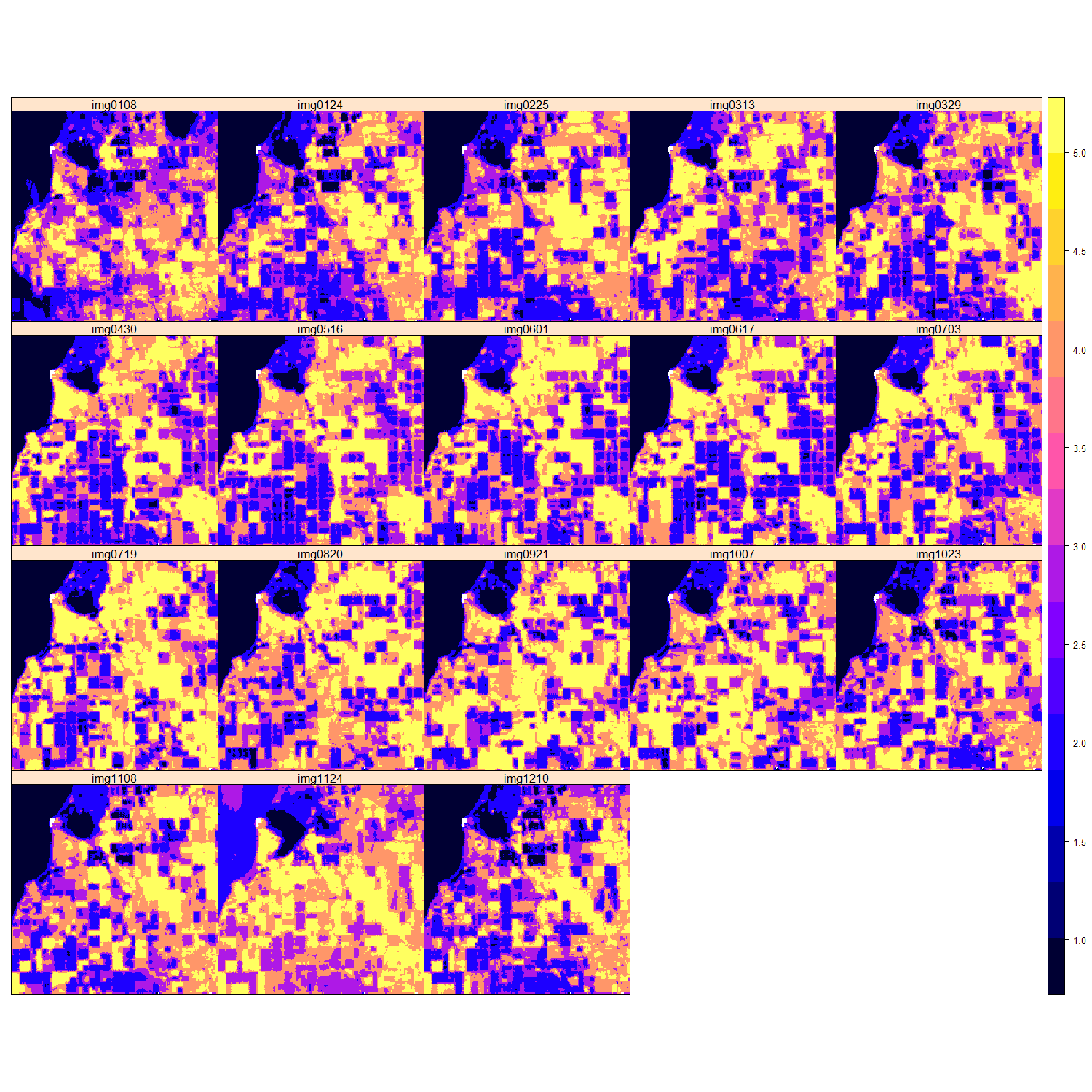 Figure 15. K-Means Result for Salton Sea on the Selected Data Stack After the Statistical Threshold (Light Color (Yellow) Hot; Dark Color (Black)  Cold).Cluster 4 with 14 overlapped images represents 95% of stack of images and Cluster 5 with 7 overlapped images represents 75% of stack of images after statistical analysis of K-Means Result. Figure 16 shows the Cluster 4 and Cluster 5 separately. Figure 16. Cluster 4 and Cluster 5 for Salton Sea.Figure 17 shows the merge of Cluster 4 and Cluster 5 (Figure 16) and accepted as the final input for AI algorithm.  The temperature map is overlapping on the geothermal field and build-up areas. The problem about Salton Sea is the whole area is vegetated and watery area. This affects the result of LST negatively. Therefore, we could not totally rely on the result of LST for Salton Sea.  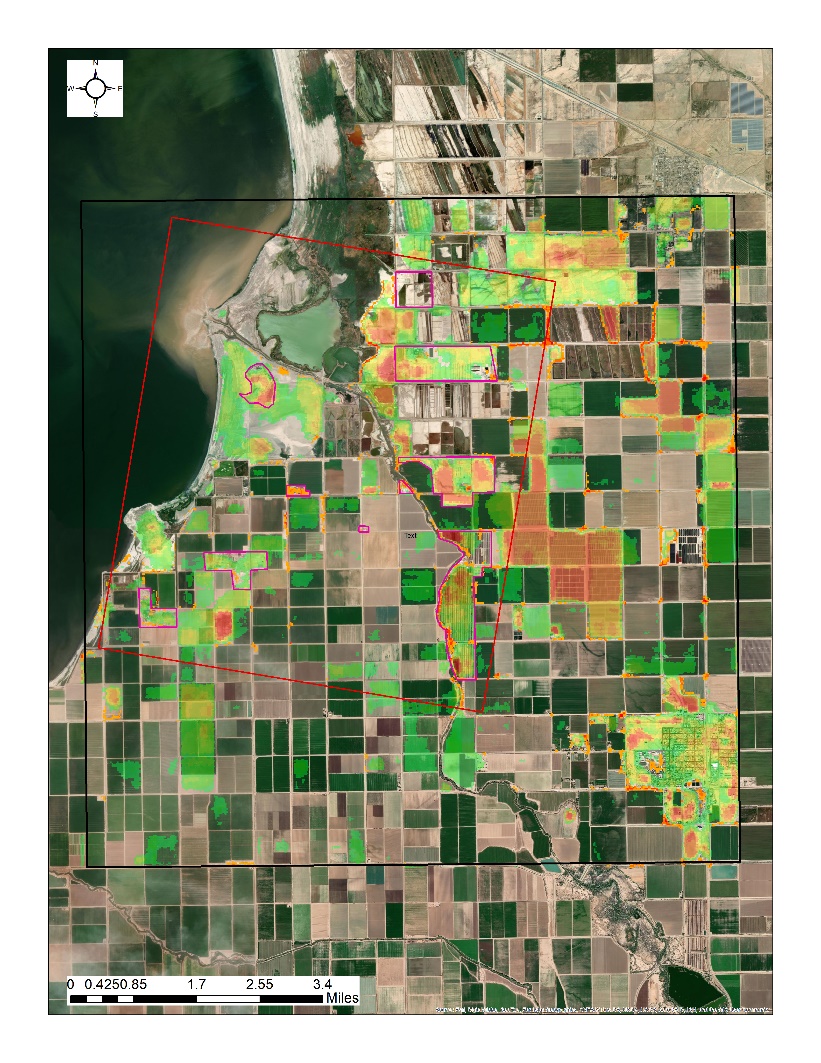 Figure 17. Landsat Analysis Result for Salton Sea.CONCLUSIONLST analysis is critical and important indicator for detection of geothermal site together with some other indicators. Because, geothermal field create hot zones with the fumerals and hot waters on the field with respect to its environment and it is expected to create temperature anomaly on the site. Using remote sensing images and algorithms in order to find these anomalies will be a representative indicator for exploration of the geothermal sites by using AI. However, finding LST anomalies on the site depend on the quality of the satellite images. Therefore, we should be careful to select the satellite data before analysis. For that purpose, we have selected Sentinel 3, Aster and Landsat 8 data for analysis because they are all free and publicly available. We analyze all this type of data one by one. Sentinel and Aster analysis quality are not enough to show the anomaly. Even Landsat 8 analysis result is not also enough to show the anomaly by using RX algorithm, we decided to continue to study on this analysis for further analysis. Therefore, we applied different and unique methodology to extract temperature pattern created on the site because of geothermal activities like injection and production. For that, we analyze the data in time-series in order to see is there any seasonality or pattern on site. And then, we applied K-Means algorithm in order to see that clusters create a pattern on site or not. This method works successfully. We have used this method for three sites which are Brady, Desert Peak and Salton Sea. Brady and Desert Peak have the same natural environment and respectively dry. Therefore, the methodology and analysis results are successfully for these two sites. On the other hand, Salton Sea has a different and wet environment and it affects the quality of the satellite images, so do results. Therefore, LST indicators for Brady and Desert Peak are good and representative but it is nor good and representative for Salton Sea. Shortly, LST for Brady and Desert Peak can be used as input for AI. The methodology is successful and unique. REFERENCESFujisada H. Design and performance of ASTER instrument. In: Breckinridge JB, editor. Proceedings of International Society of Optical Engineering 2583. 1995. pp. 16–25.Yamaguchi YI, Fujisada H, Kudoh M, Kawakami T, Tsu H, Kahle AB, Pniel M. ASTER instrument characterization and operation scnorio. Adv Space Res. 1999;23(8):1415–1424. doi: 10.1016/S0273-1177(99)00293-8.Sentinel.esa.int. 2020. Sentinel-3 - Instrument Payload - SLSTR - Sentinel Online. [online] Available at: <https://sentinel.esa.int/web/sentinel/missions/sentinel-3/instrument-payload/slstr> [Accessed 21 October 2020].Satimagingcorp.com. 2020. ASTER Satellite Sensor Specifications | Satellite Imaging Corp. [online] Available at: <https://www.satimagingcorp.com/satellite-sensors/other-satellite-sensors/aster/> [Accessed 21 October 2020].En.wikipedia.org. 2020. Landsat 8. [online] Available at: <https://en.wikipedia.org/wiki/Landsat_8> [Accessed 21 October 2020].Name SpecificationSwath widthdual view scan, 1 420 km (nadir) / 750 km (backwards)Spatial sampling500 m (VIS, SWIR), 1 km (MWIR, TIR)Spectrumnine bands [0.55-12] µmNoise equivalent dT50 m K (TIR) at 270 KData Linkhttps://scihub.copernicus.eu/dhus/#/home InstrumentVNIRSWIRTIRBands1-34-910-14Spatial Resolution15m30m90mSwath Width60km60km60kmCross Track Pointing± 318km (± 24 deg)± 116km (± 8.55 deg)± 116km (± 8.55 deg)Quantization (bits)8812Download Link https://search.earthdata.nasa.gov/search?q=C1299783630-LPDAAC_ECS https://search.earthdata.nasa.gov/search?q=C1299783630-LPDAAC_ECS https://search.earthdata.nasa.gov/search?q=C1299783630-LPDAAC_ECS BandLabelWavelengthResolutionNadir orDescriptionBandLabel(µm)(m)BackwardDescriptionB1VNIR_Band10.520 - 0.6015NadirVisible green/yellowB2VNIR_Band20.630 - 0.69015NadirVisible redB3NVNIR_Band3N0.760–0.86015NadirNear infraredB3BVNIR_Band3B0.760–0.86015BackwardNear infraredB4SWIR_Band41.600–1.70030NadirShort-wave infraredB5SWIR_Band52.145–2.18530NadirShort-wave infraredB6SWIR_Band62.185–2.22530NadirShort-wave infraredB7SWIR_Band72.235–2.28530NadirShort-wave infraredB8SWIR_Band82.295–2.36530NadirShort-wave infraredB9SWIR_Band92.360–2.43030NadirShort-wave infraredB10TIR_Band108.125–8.47590NadirLong-wave infraredor thermal IRB11TIR_Band118.475–8.82590NadirLong-wave infraredor thermal IRB12TIR_Band128.925–9.27590NadirLong-wave infraredor thermal IRB13TIR_Band1310.250–10.95090NadirLong-wave infraredor thermal IRB14TIR_Band1410.950–11.65090NadirLong-wave infraredor thermal IRLandsat Image DatesLandsat Image DatesLST_20191129_20191218.tifLST_20190622_20190707.tifLST_20191120_20191204.tifLST_20190613_20190621.tifLST_20191113_20191204.tifLST_20190606_20190621.tifLST_20191028_20191116.tifLST_20190528_20190607.tifLST_20191019_20191103.tifLST_20190521_20190607.tifLST_20191012_20191020.tifLST_20190505_20190523.tifLST_20191003_20191020.tifLST_20190419_20190612.tifLST_20190926_20191022.tifLST_20190410_20190612.tifLST_20190917_20191001.tifLST_20190403_20190612.tifLST_20190910_20190919.tifLST_20190325_20190613.tifLST_20190901_20190919.tifLST_20190318_20190613.tifLST_20190629_20190707.tifLST_20190214_20190613.tifLST_20190825_20190905.tifDateAvgMinMaxStddevRangeKeep191129-28.9-38.6-21.83.5716.8FALSE191120-13.3-15.3-9.71.035.6FALSE19111324.620.1270.896.9TRUE191028-4-1711.77.0228.7FALSE19101923.11626.71.6610.7TRUE19101231.426.233.80.957.6TRUE19100334.827.437.51.0710.1TRUE19092643.938.345.81.047.6TRUE19091737.832.440.41.088TRUE19091027.2140.59.6339.6FALSE19090152.746.154.91.068.8TRUE19082554.148.556.50.978TRUE19062934.718.146.85.7428.7FALSE19062248.24251.11.39.2TRUE19061356.350.958.81.17.9TRUE19060636.725.842.72.9417TRUE1905281.2-6.321.37.5927.6FALSE190521-26.6-33.5-15.43.4918.1FALSE19050547.842.250.41.18.2TRUE19041936.727.343.33.6916TRUE19041027.817.532.12.3914.7TRUE19040323.311261.5215TRUE190325-26-41.4-12.18.0429.3FALSE1903182923.831.71.057.9TRUE190214-46.6-48.1-44.90.63.2FALSEDateAvgMinMaxStddevRange19111324.620.0826.960.896.8819101923.0816.0326.721.6610.6919101231.4426.1833.790.957.619100334.8127.4137.541.0710.1319092643.9138.2945.841.047.5519091737.7832.4240.441.088.0219090152.6846.1154.941.068.8319082554.1148.5456.510.977.9719062248.2541.9751.151.39.1819061356.3350.958.841.17.9519060636.7225.7542.722.9416.9719050547.8142.2350.451.18.2119041936.7327.2743.313.6916.0419041027.8117.4732.142.3914.6719040323.3110.9525.981.5215.0319031829.0223.8131.71.057.89DateAvgMinMaxStddevRangeKeep190214-45.1346-50.25-19.952.87899730.3FALSE19031829.730612.5541.753.13537629.2TRUE190325-20.4935-48.3511.8510.990260.2FALSE19040312.11416-14.7533.2511.4072248FALSE19041027.36176-10.0539.254.62565149.3TRUE19041931.15613-24.6548.3512.6487673FALSE19050547.1133111.8554.953.99364943.1TRUE190521-14.8732-38.4532.0514.4635970.5FALSE190528-0.69023-8.6533.658.33292742.3FALSE19060624.60728-21.9547.8510.7258469.8FALSE19062247.4684224.2555.853.65875131.6TRUE19062934.26864-28.5557.6516.2803286.2FALSE19082553.3510734.4562.552.9763128.1TRUE19090152.160830.9560.552.98848229.6TRUE19091024.90426-11.0544.1515.307255.2FALSE19091737.2578919.9547.152.8256527.2TRUE19092643.3259326.0554.553.06605728.5TRUE19100331.60558-8.3545.155.24398553.5TRUE19101231.0042312.8544.152.91090631.3TRUE1910197.234144-58.1528.0519.3160286.2FALSE1910285.707581-32.6527.3511.8831960FALSE19111324.34948.7537.052.62537828.3TRUE191120-10.8589-23.057.954.6846531TRUE191129-25.1626-42.355.659.02691448FALSE19100423.1606-6.7538.959.3196445.7FALSEDateAvgMinMaxStddevRange19031829.730612.5541.753.13537629.219041027.36176-10.0539.254.62565149.319050547.1133111.8554.953.99364943.119062247.4684224.2555.853.65875131.619082553.3510734.4562.552.9763128.119090152.160830.9560.552.98848229.619091737.2578919.9547.152.8256527.219092643.3259326.0554.553.06605728.519100331.60558-8.3545.155.24398553.519101231.0042312.8544.152.91090631.319111324.34948.7537.052.62537828.3191120-10.8589-23.057.954.6846531DateAvgMinMaxStddevRangeKeep19010816.218112.33-0.2521.9522.2TRUE19012420.254373.3812.3528.9516.6TRUE19022524.895965.0913.9538.1524.2TRUE19031326.346094.9815.5539.8524.3TRUE19032932.759245.6820.6547.7527.1TRUE19041413.1168310.2-14.1538.6552.8FALSE19043036.964796.7622.6554.7532.1TRUE19051634.783195.8723.4549.3525.9TRUE19060138.195367.1623.4555.3531.9TRUE19061744.380398.2529.0564.0535TRUE19070345.241238.2228.0563.7535.7TRUE19071947.929688.5129.8567.9538.1TRUE19080448.1174610.121.8569.0547.2FALSE19082047.286857.9730.8565.5534.7TRUE19090548.123487.7-15.2565.3580.6FALSE19092142.251757.2125.9557.7531.8TRUE19100738.65516.0425.0553.3528.3TRUE19102335.783225.6322.5549.9527.4TRUE19110831.100424.8819.7543.6523.9TRUE19112422.959633.93-8.2533.6541.9TRUE19121021.218482.5115.6529.1513.5TRUEDateAvgMinMaxStddevRange19010816.218112.33-0.2521.9522.219012420.254373.3812.3528.9516.619022524.895965.0913.9538.1524.219031326.346094.9815.5539.8524.319032932.759245.6820.6547.7527.119043036.964796.7622.6554.7532.119051634.783195.8723.4549.3525.919060138.195367.1623.4555.3531.919061744.380398.2529.0564.053519070345.241238.2228.0563.7535.719071947.929688.5129.8567.9538.119082047.286857.9730.8565.5534.719092142.251757.2125.9557.7531.819100738.65516.0425.0553.3528.319102335.783225.6322.5549.9527.419110831.100424.8819.7543.6523.919112422.959633.93-8.2533.6541.919121021.218482.5115.6529.1513.5BandsWavelengthResolutionBands(micrometers)(meters)Band 1 - Coastal aerosol0.43-0.4530Band 2 - Blue0.45-0.5130Band 3 - Green0.53-0.5930Band 5 - Near Infrared (NIR)0.85-0.8830Band 6 - SWIR 11.57-1.6530Band 7 - SWIR 22.11-2.2930Band 8 - Panchromatic0.50-0.6815Band 9 - Cirrus1.36-1.3830Band 10 - Thermal Infrared (TIRS) 110.6-11.19100Band 11 - Thermal Infrared (TIRS) 211.5-12.51100NameSpecificationPixel size15 meters/30 meters/100 meters (panchromatic/multispectral/thermal)Map projectionUTM (Polar Stereographic for Antarctica)DatumWGS 84OLI12 meters circular error, 90% confidenceTIRS41 meters circular error, 90% confidenceProduct typeLevel 1T (terrain corrected)Download Link(s)https://glovis.usgs.gov https://eartheplorer.usgs.gov https://ers.cr.usgs.gov/login?RET_ADDR=https%3A%2F%2Fdds.cr.usgs.gov%2Fbulk Cluster 1Cluster 2Cluster 3Cluster 4Cluster 5Avg33.9 36.3 37.6 38.7 39.9 Min31.0 35.1 36.9 38.1 39.3 Max35.1 36.9 38.1 39.3 41.2 Stddev0.88 0.47 0.33 0.33 0.40 Range4.2 1.8 1.2 1.2 1.9 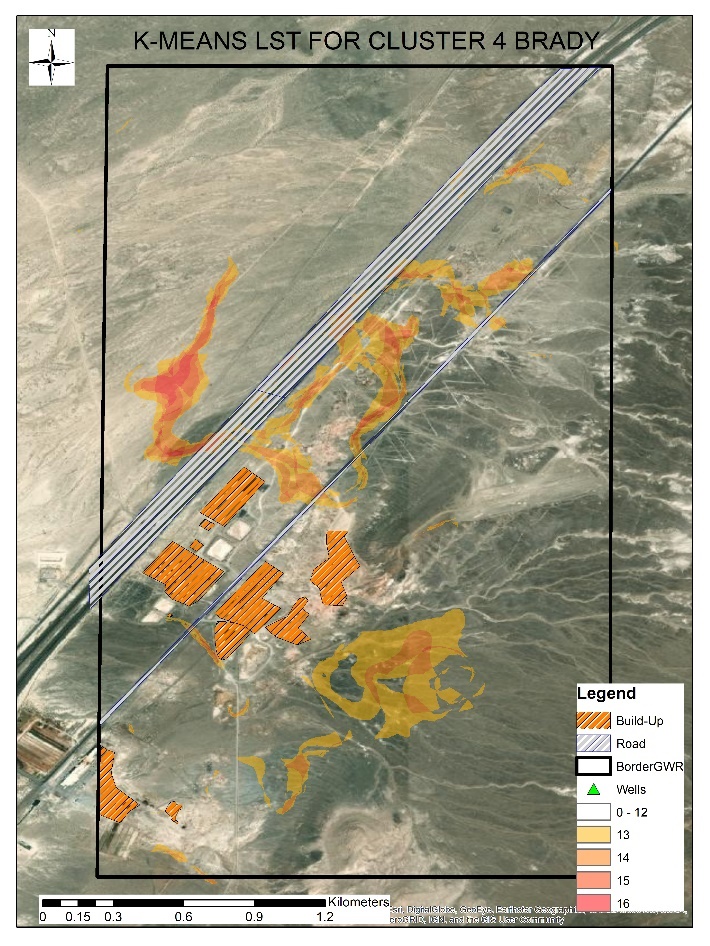 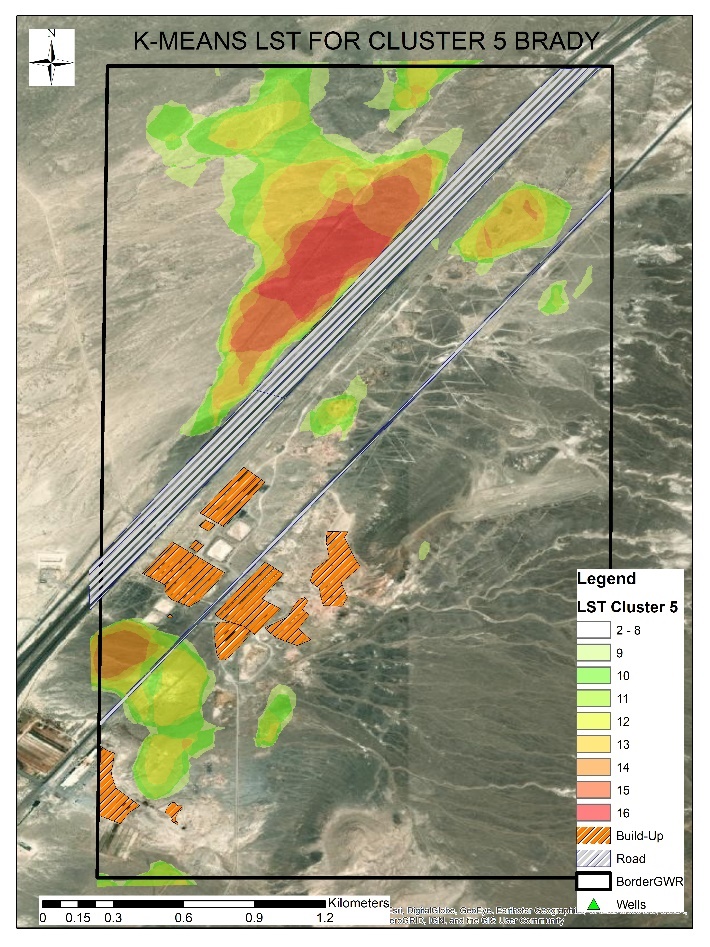 Cluster 4Cluster 50%50%75%95%100%Cluster4047911Cluster50271111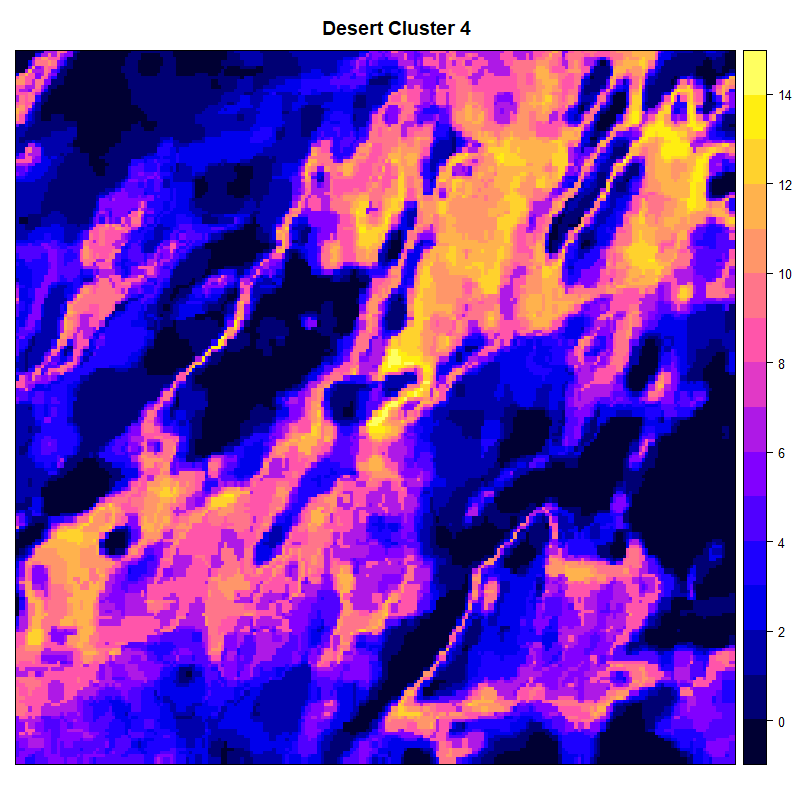 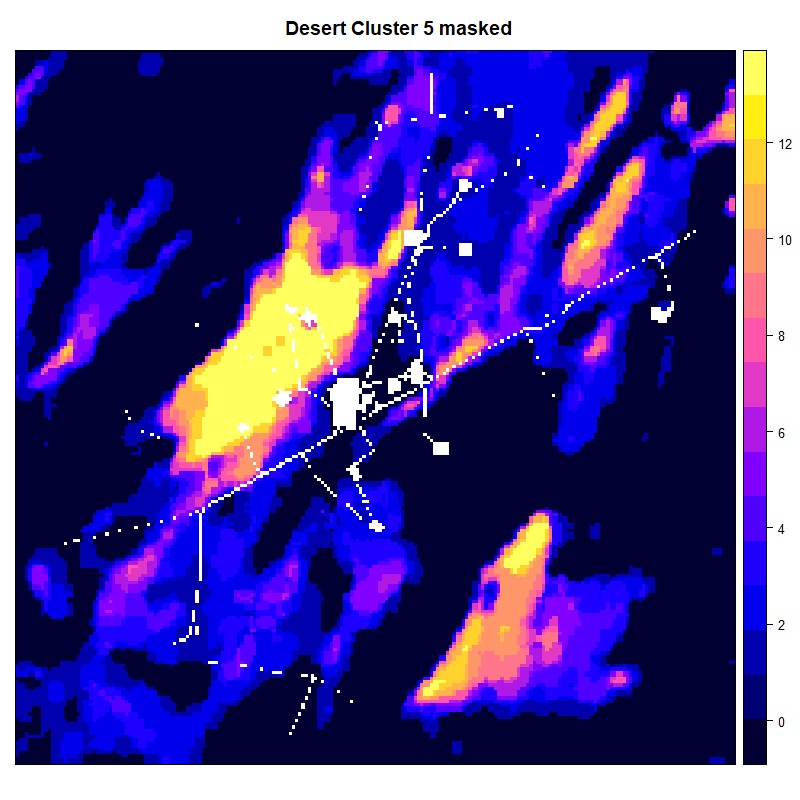 Cluster 4Cluster 50%50%75%95%100%Cluster40361418Cluster50471118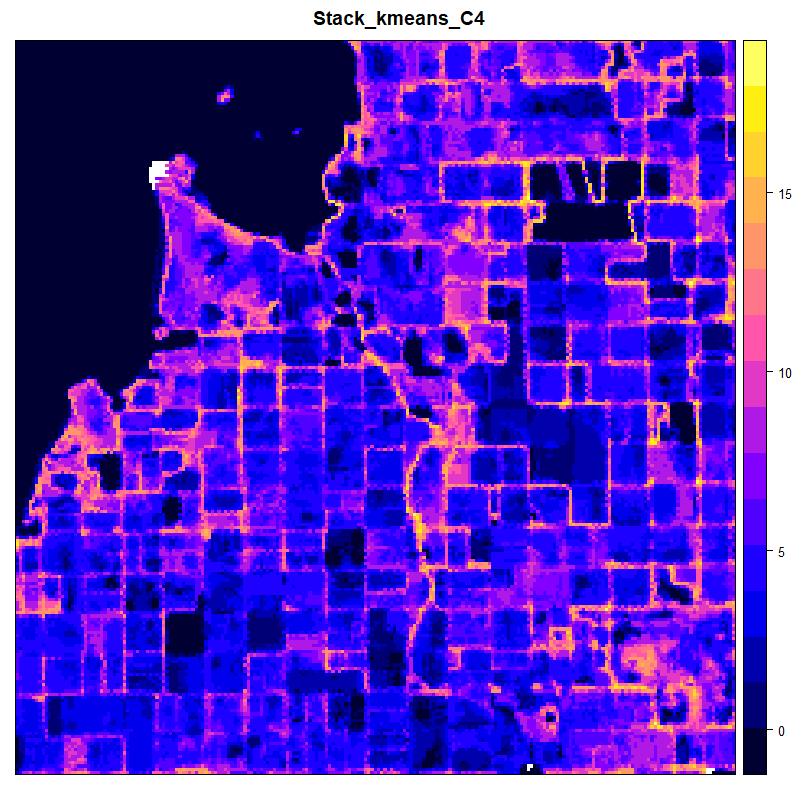 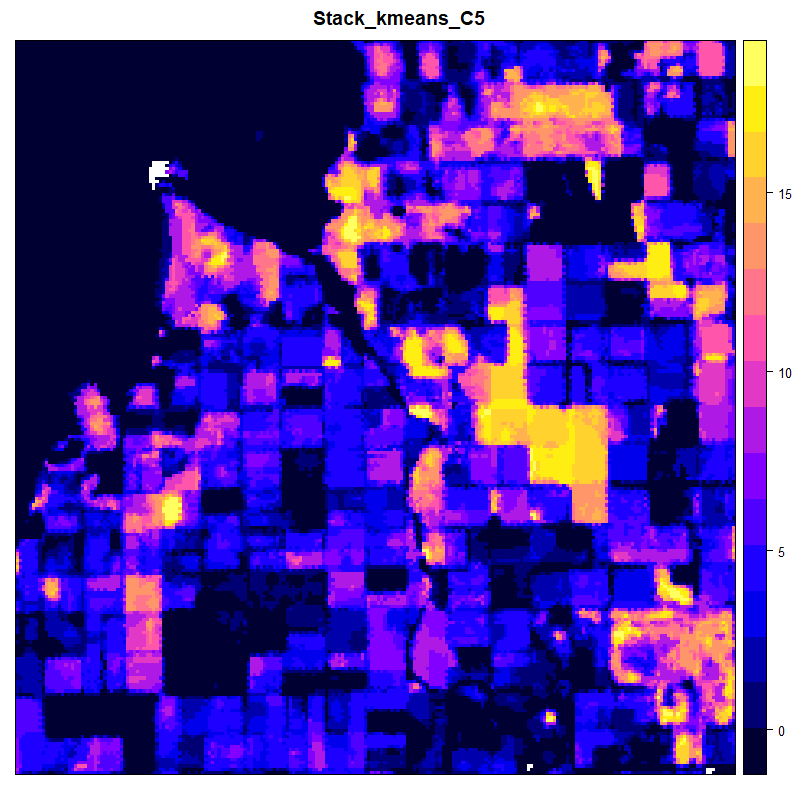 Cluster 4Cluster 5